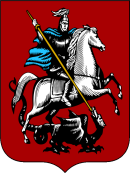 ДЕПАРТАМЕНТ ОБРАЗОВАНИЯ ГОРОДА МОСКВЫЗАПАДНОЕ ОКРУЖНОЕ УПРАВЛЕНИЕ ОБРАЗОВАНИЯГОСУДАРСТВЕННОЕ БЮДЖЕТНОЕ ОБЩЕОБРАЗОВАТЕЛЬНОЕУЧРЕЖДЕНИЕ ГОРОДА МОСКВЫ«ШКОЛА № 41»Предметная неделя математики во 2 «д» классе                                 Учитель:  Зимарина В.В.Предметная неделя математики во 2 классе.    Задачи предметной недели: Повысить уровень математического развития учащихся. Развивать у учащихся интерес к занятиям математикой, углубить представление об использовании сведений из математики в повседневной жизни. Воспитывать самостоятельность мышления, волю, упорство в достижении цели, чувство ответственности за свою работу перед коллективом. Организовывать самостоятельную  индивидуальную, коллективную практическую деятельность учащихся, содействуя  воспитанию коллективизма и товарищества, культуры чувств.План проведения  предметной неделиМАТЕМАТИКИ (с 01.12.14  по  05.12.14)Класс: 2 д                                              Учитель: Зимарина В.В.День первый.1.Открытие недели. Знакомство с календарем неделиВедущий:-Ребята, у нас начинается математическая неделя. Вы познакомитесь с загадочным и интересным миром математики. Увидите ,как разнообразен и интересен этот мир. Математика- это одна из важнейших наук. В путешествие по этой стране мы берем с собой самых смелых, самых дружных, самых сообразительных и находчивых в математике. В пути нам пригодится смекалка, сообразительность, внимание.1 ученик   Почему торжественно вокруг?  Слышите, как смолкла быстро речь?  Это о царице всех наук  Поведем сегодня с вами речь.2 ученик  Не случайно ей такой почет  Это ей дано давать советы  Как хороший выполнить расчет Для постройки здания,ракеты.3 ученик  Есть о математике молва  Что она в порядок ум приводит  Потому хорошие слова  Часто говорят о ней в народе. 4 ученик   Ты нам математика даешь  Для победы трудностей закалку  Учится с тобою молодежь   Развивать и волю и смекалку.5 ученик  И за то, что в творческом труде  Выручаешь в трудные моменты  Мы сегодня искренне тебе  Посылаем гром аплодисментов.3. Весёлый устный счёт.  (Презентация)   Ученики отмечают самых активных в весёлом устном счёте.День второй. Проект «Геометрические фигуры в узорах и орнаментах на посуде» Учащиеся защищают свои проектные работы. Отмечаются лучшие работы. Присуждаются 1,2,3 места.День третий. 1. Конкурс «Шуточные задачи». ( Ученики образуют команды, в командах решают задачи.  Отмечают победителей.)– Математика не только серьезная наука, но и веселая. 1. Шел человек в город, а навстречу ему шли трое знакомых. Сколько всего человек шло в город? (1 чел.)
2. На грядке сидело четыре воробья. Кот подкрался и одного схватил. Сколько воробьев осталось сидеть на грядке? (Ни одного)
3. У бабушки Маши внучка Даша, кот Пушок, собака Дружок. Сколько у бабушки внуков? (Одна)
4. Тройка лошадей пробежала 5 км. Сколько км пробежала каждая лошадь? (5 км.)
5. Что тяжелее: кг пуха или кг железа? (Одинаково)
6. Петух на одной ноге весит 3 кг. Сколько кг он весит на двух ногах? (3 кг) 7. На груше созрело 16 груш, а на иве 3. Сколько груш созрело на иве? (0). 8.  Шесть штук картофеля сварилось в кастрюле за 30 минут. За сколько минут сварилась одна штука? (30). 9. У палки 2 конца. Если один отпилить, то, сколько концов останется у палки? (2)
10. У девочки 5 яблок. Она съела все, кроме 3. Сколько яблок у неё осталось? (3) 2. Олимпиада.  (Желающие ученики принимают  участие в олимпиаде.)  День четвёртый. Командные соревнования «Знатоки сказок» ( Ученики делятся на три  команды, решают примеры и узнают названия сказок) Знатоки сказок. 1 команда Узнайте имя сказочного героя. Назовите сказку и ее автора.  Ш 22 + 11                                             Н 42 +9                                             Р 32 + 38 С 34 + 30                                              А 57 + 6                                            О 57 + 10 Я 48 + 20                                              Ч 26 + 6                                           П 27 + 13 К 32 + 18     Знатоки сказок. 2 команда. Узнайте имя сказочного героя. Назовите сказку и ее автора.  Р 5 + 29                                                 Н 45 + 30                                         Г 37 + 8 К  59 + 4                                                О 10 + 78                                          Б 30 + 29 У  28 + 40                                               Ё  31 + 49   Знатоки сказок. 3 команда Узнайте имя сказочного героя. Назовите сказку и ее автора.  Ц 4 + 10                                                  Р 30 + 13                                             Ш 70 - 6 Н 20 + 15                                                В 50 + 20                                             К 40 + 50 У 60 - 5                                                   Л 43 + 7                                                 Е 70 - 3 А 24 + 12                                               Г 30 - 10                                                Я 40 - 2 Ответы: "Красная Шапочка" Ш.Перро,  "Конек-Горбунок" П.Ершов,             "Царевна-лягушка" русская народная сказка.День пятый.   Конкурс « Математика в пословицах и поговорках»Ученики получают задание: написать пословицу и нарисовать рисунок. Два сапога – пара. Пятеро одного не ждут. Семь раз отмерь, один раз отрежь. Два медведя в одной берлоге живут. Будет проще жить, если будешь друзей умножать, а радость делить 6. Одно дерево срубишь-десять посади. 7. Одной рукой в ладоши не хлопнешь. 8. Конь о четырёх ногах, да и то спотыкается.Итоги предметной недели. Выпуск стенгазеты.Подводятся итоги предметной недели. 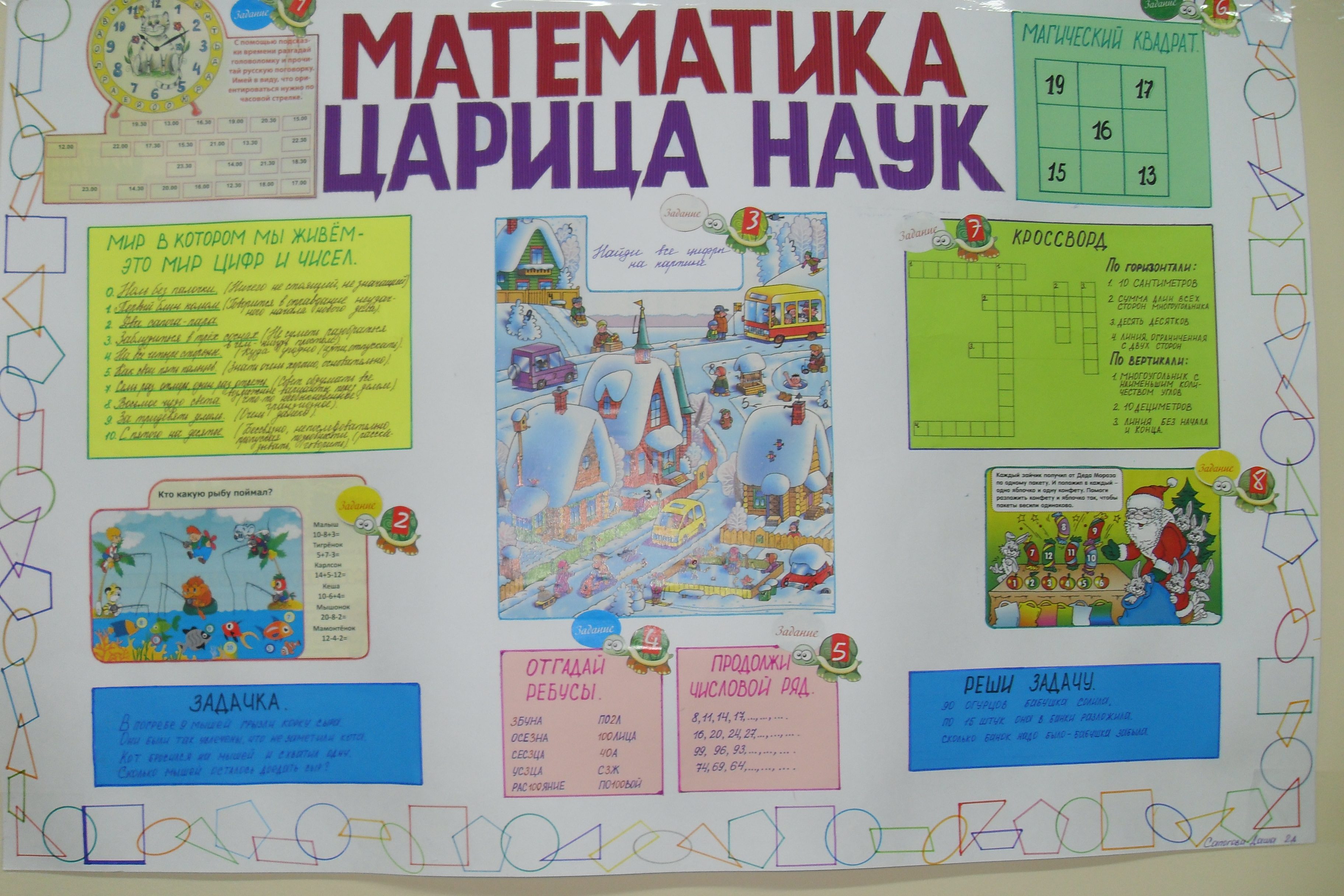 Проект «Геометрические фигуры в узорах и орнаментах на посуде» 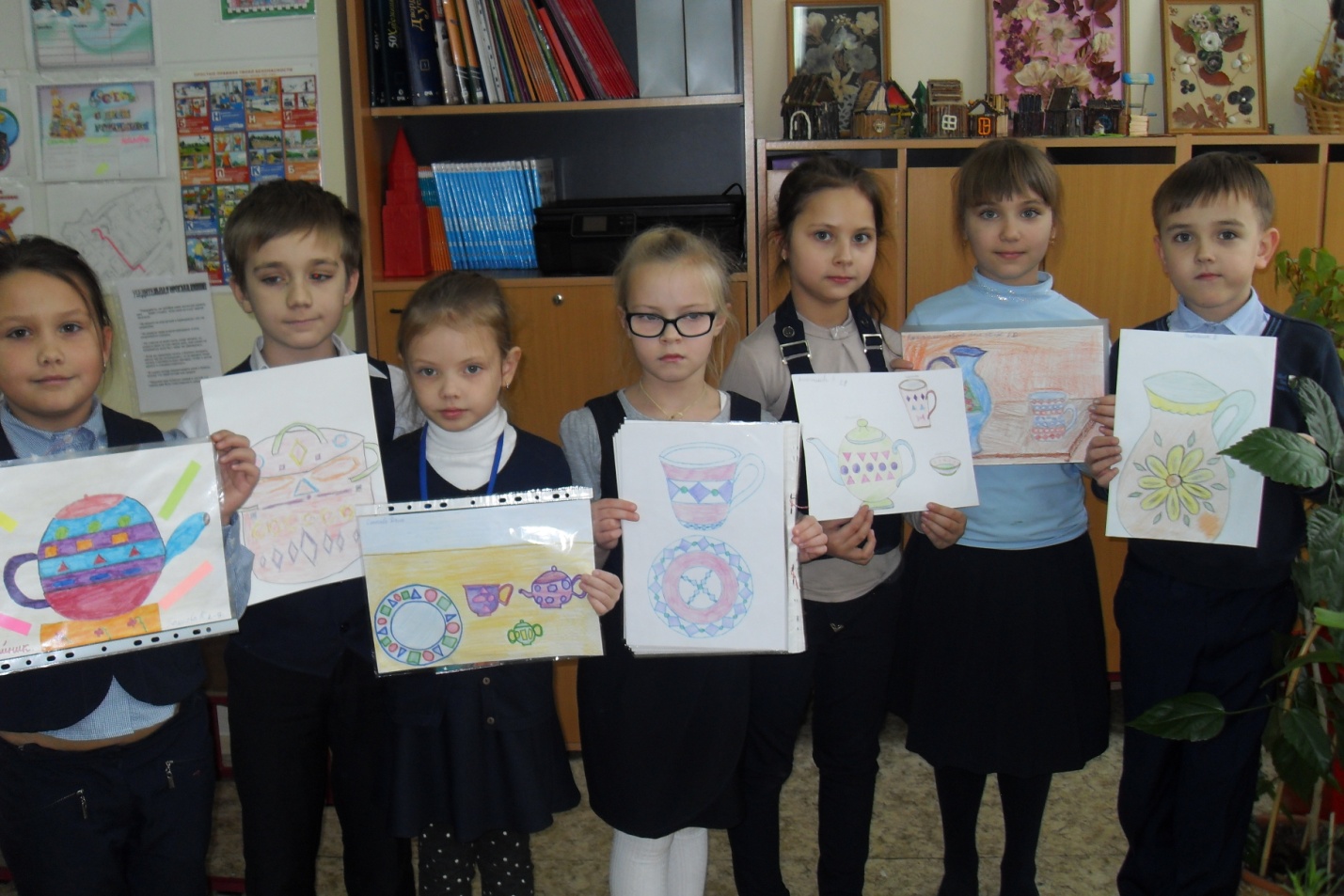 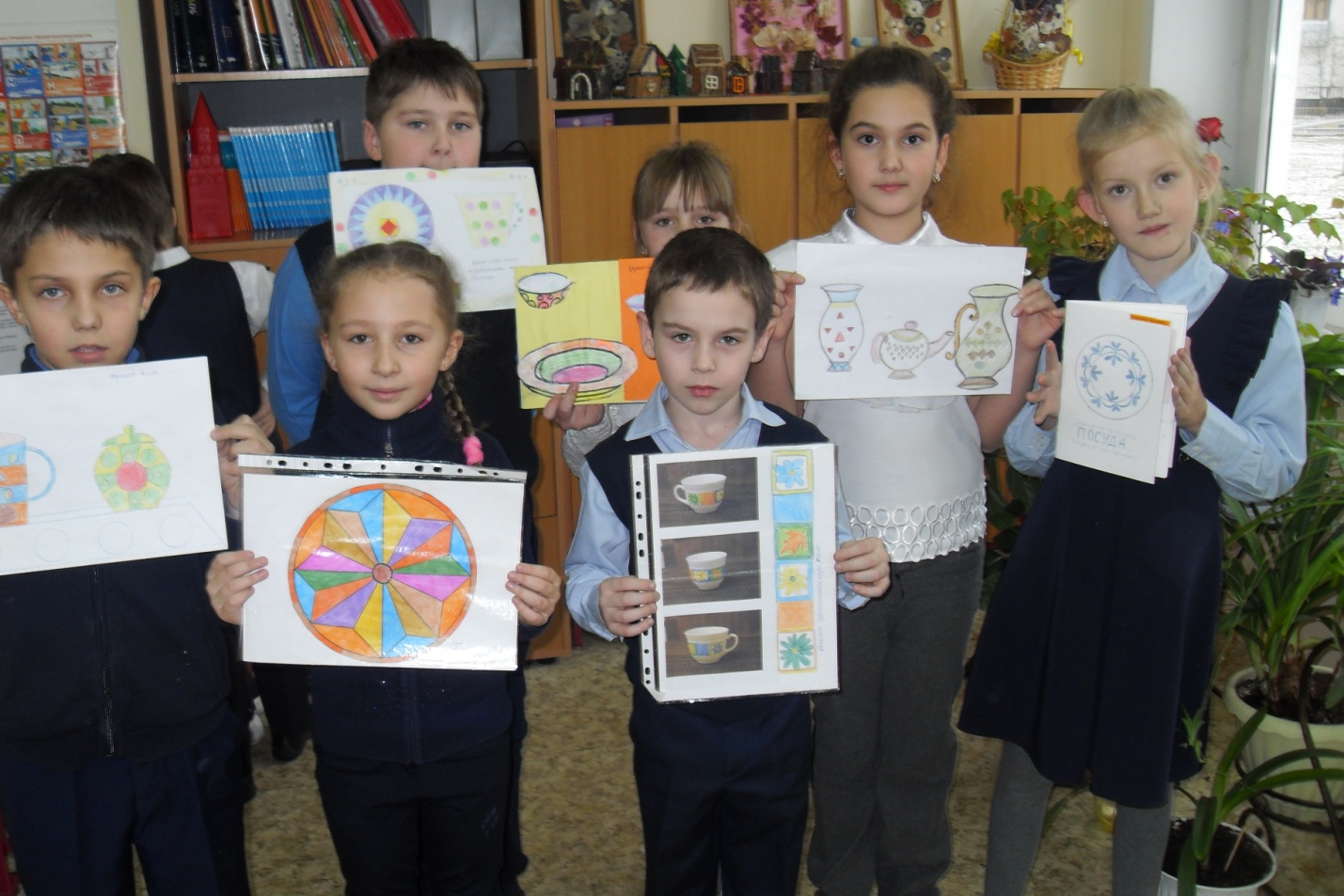 Дата Название мероприятияРеализация (презентации, конспекты, доклады, фотографии, публикации, выставки, газеты и др. )01.12.1. Торжественное открытие предметной недели.01.12.2. Сообщение о плане проведения мероприятий в рамках предметной недели математики.  Математика –царица наукпрезентация01.12.3.Весёлый устный счётпрезентация01.12.02.12Проект «Геометрические фигуры в узорах и орнаментах на посуде»фотографии02.1202.1203.121.Конкурс  «Шуточные задачи» фотографии03.122.Олимпиада03.1204.12.Командные соревнования «Знатоки сказок» фотографииконспект04.12.05.12Конкурс «Математика в пословицах и поговорках» фотографии, выставка05.12Подводим итогивыпуск  стенгазеты05.125070636451736833634067325063738875806345883459687588631436436770353650382955649036